Lasswade High School UCAS Calendar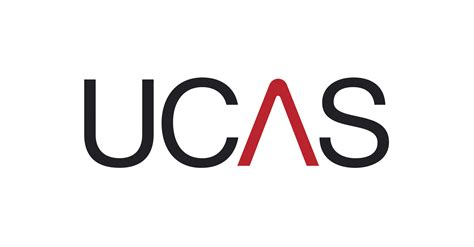 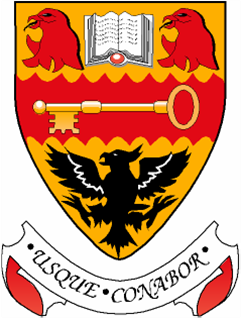 Session 2018 – 19Route A applicant draft personal statements reviewed by NC and Student Support linkReference requests submitted to J Costello. Distribute within 2 working days. Returns from staff within 7 working days to JC.Student Support references completed within 10 working days of notification that personal statement is completed and application submitted on UCAS Apply.Full application reviewed and sent to UCAS by N Chisholm within 5 working days of reference completed on UCAS Apply.DateTaskBy whom and how?20th August 2018 – 7th September  2018All students with intentions of applying through UCAS register online via UCAS ApplyStudents onlineBy 7th September 2018Route A Applicants identify staff for reference requestsStudents submit form to J CostelloJ Costello distribute to staffBy 14th September 2018Route A drafts of Personal Statements submittedStudents to J Costello (to copy to NC and St Supp Link)By 21st September 2018Route A final Personal Statements saved on UCAS Apply and applications submitted for approvalStudents onlineBy 24th September 2018All Applicants identify staff for reference requestsStudents submit form to J CostelloJ Costello distribute to staffBy 5th October 2018All Route A references completed and saved on UCAS ApplyStudent Support Staff onlineBy 12th October 2018All Route A applications sent to UCASN Chisholm onlineBy 26th October 2018All drafts of Personal Statements submittedStudents to Student Support Link by email or paper copyBy 23rd November 2018All final drafts of personal statements completed and saved on UCAS ApplyStudents onlineBy 10th December 2018All references completed and saved on UCAS ApplyStudent Support Staff onlineBy 17th December 2018All applications sent to UCASN Chisholm online